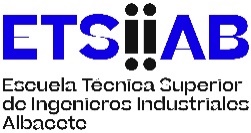 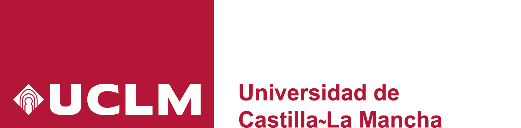 AUTORIZACIÓN DEL TUTOR PARA LA ENTREGA Y DEPÓSITO DEL TRABAJO FIN DE MÁSTER     Centro:  Titulación:  Título del TFM:            (castellano               e inglés)   Alumno:        (Apellidos, Nombre)             	DNI:					Teléfono:                 Email:Fdo: (el alumno)AUTORIZACIÓN DEL TUTORD._________________________, autoriza la entrega y depósito de este TFM para que sea defendido en la fecha a determinar por el tribunal correspondiente. Albacete, a __ de ____ de 20__Fdo: (El tutor/a o tutores/as)